Главным  редакторам  «Волжская Новь», «Мой поселок»Сайт администрации  Волжского района	Главам городских и сельских поселений(для размещения  на сайте  и СМИ)ИНФОРМАЦИЯ«О результатах рассмотрения искового заявления прокурора об изъятии земельного участка из чужого незаконного владения»06.04.2017 Волжским районным судом Самарской области вынесен приговор бывшему главе органа местного самоуправления за совершение 2 преступлений, предусмотренных ч. 2 ст. 285 УК РФ, по факту внесения в похозяйственную книгу, являющуюся официальным документом, заведомо ложных сведений о принадлежности земельных участков в п. Дудачный Волжского района Самарской области гражданам, что послужило основанием для регистрации права собственности граждан на указанные земельные участки без наличия на то законных оснований, и повлекло существенное нарушение прав и законных интересов муниципального образования, а также неопределенного круга лиц. Приговор Волжского районного суда Самарской области вступил в законную силу.Учитывая изложенное, прокурором района в порядке гражданского судопроизводство инициировано признание отсутствующим права собственности на спорные земельные участки, прекращение регистрационных записей в Едином государственном реестре прав на недвижимое имущество и сделок с ним, а также изъятие данных земельных участков из чужого незаконного владения путем передачи в собственность муниципального образования.Решением Волжского районного суда Самарской области от 31.05.2017 исковые требования прокурора удовлетворены в полном объеме.Прокурор районастарший советник юстиции                                                                   А.В.Шуваткин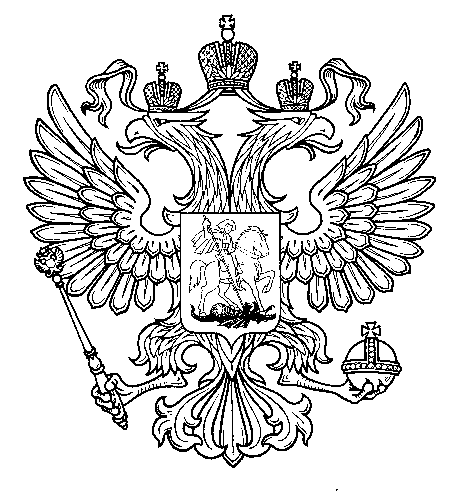 ПрокуратураРоссийской  ФедерацииПрокуратура Самарской областиП Р О К У Р А Т У Р АВолжского районаул. Мечникова, д. 54а, Самара, 4430308 (846) 339-74-25 (27)___________ № ________________________